ФЕДЕРАЛЬНОЕ ГОСУДАРСТВЕННОЕ ОБРАЗОВАТЕЛЬНОЕ УЧРЕЖДЕНИЕ ВЫСШЕГО ОБРАЗОВАНИЯ «ФИНАНСОВЫЙ УНИВЕРСИТЕТ ПРИ ПРАВИТЕЛЬСТВЕ РОССИЙСКОЙ ФЕДЕРАЦИИ»Кафедра «Государственное и муниципальное управление»СТУДЕНЧЕСКИЙ НАУЧНЫЙ КРУЖОК«Территория регионального развития»ПРОТОКОЛ ЗАСЕДАНИЯ НАУЧНЫЙ РУКОВОДИТЕЛЬ: д.э.н., профессор РождественскаяИрина Андреевна, к.э.н., доцент Барменкова Наталья АлексеевнаПРЕДСЕДАТЕЛЬ: Дьяченко Анастасия Юрьевна, ГМУ21-9СЕКРЕТАРЬ: Черкезия Милена Дауриевна, ГМУ21-9МОСКВА 2024Протокол № 5заседания студенческого научного кружка«Территория регионального развития»от «29» февраля 2024 годаПрисутствовали: 20 человекНАУЧНЫЕ РУКОВОДИТЕЛИ:д.э.н., профессор Рождественская Ирина Андреевна,к.э.н., доцент Барменкова Наталья АлексеевнаСтуденты ГМУ21-1: Котляров А. В., Кузьмина А. А., Загуменников Д.А., Матвеева Е.В.Студенты ГМУ21-2: Мастушкин М. М., Харитов Д. А., Хажкасимова Д.А.Студенты ГМУ21-3: Алекян М. А., Владимирова Е. Е., Баранова П. А., Заволокина П.А.Студенты ГМУ21-4: Свердлык Е.А., Чекунова Д.Д., Хусаинова А.Р., Алексеенко А.В., Величкин В.Ю., Ламсков А.М., Гусев Д.В., Заломов В.С., Орлов В.Н.Повестка дня:1. О проведении круглого стола на тему «Особенности управления в городах федерального значения» (на примере города Москвы).2. Обсуждение целей и задач современной региональной политики в свете положений, представленных в Послании Президента РФ Федеральному собранию 29 февраля 2024 года.3. Разное.По первому вопросу:СЛУШАЛИ: Выступление ведущего специалиста в области городского управления города Москвы Истомина В.А. Он подробно осветил основные исторические этапы развития управления в городе Москве, определил и охарактеризовал основные особенности государственного и местного самоуправления в столице, охарактеризовал полномочия исполнительных органов власти города Москвы и органов местного самоуправления города.В обсуждении приняли участие: Ламсков А.М., Орлов В.Н., Хусаинова А.Р., Алексеенко А.В., Гусев Д.В., Котляров А.В.ПОСТАНОВИЛИ: Принять к сведению информацию об особенностях управления в городе Москве.По второму вопросу:СЛУШАЛИ: Выступление научного руководителя студенческого кружка к.э.н., доц. Барменкову Н.А., которая изложила основные направления, приоритеты и механизмы государственного управления региональным развитием и поддержки российских регионов, изложенные в Послании Президента РФ Федеральному Собранию.  В обсуждении приняли участие: Харитов Д.А., Хажкасимова Д.А., Мастушкин М.М., Гусев Д.В.ПОСТАНОВИЛИ: Принять к сведению информацию о приоритетных направлениях и механизмах реализации современной региональной политики, содержащихся в Послании Президента РФ Федеральному Собранию. Рекомендовать членам научного кружка активно использовать эту информацию в своих научных творческих работах, публикациях, выступлениях с докладами на конференциях.Разное: обсуждение хода подготовки документов и подачи заявлений для участия членов кружка в Study-tour в Красноярский край (г. Красноярск).Научный руководитель:			      д.э.н. проф. Рождественская И.А.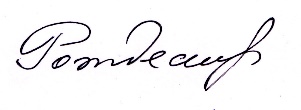 к.э.н. доцент Барменкова Н.А.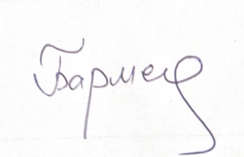 Председатель:                                                                             Дьяченко А.Ю.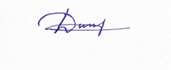 Секретарь:					                                   Черкезия М.Д.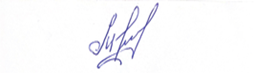 